Nerezová rychlovarná konvice 1,2 l Concept RK3252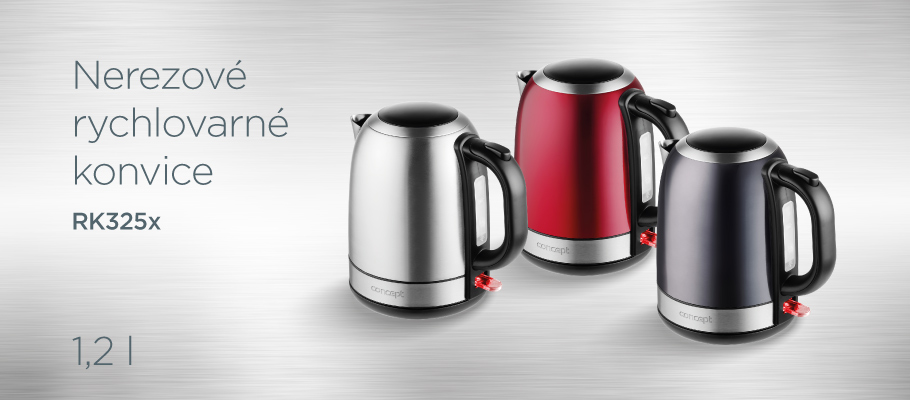 Kvalitní zpracováníZnačkový konektor STRIX3 barevné varianty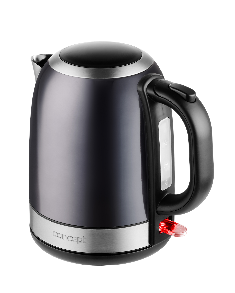 DesignRychlovarná konvice RK3252 v elegantním nerezovém designu je vyrobená z ušlechtilé nerezové oceli, takže je odolná proti korozi, nenáročná na údržbu a má dlouhou životnost. S objemem 1,2 l připravíte až 5 šálků vašeho oblíbeného horkého nápoje.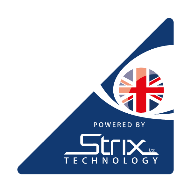 Značkový konektor STRIXKonvice RK3252 je osazena konektorem britské značky STRIX, který je zárukou vysoké kvality a prodlužuje životnost spotřebiče.Jednoduchá manipulace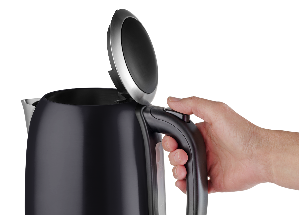 Konvice je opatřena širokým hrdlem pro snadné nalévání vody do šálků a tlačítkem v rukojeti pro rychlé otevření víka. Praktický je i jemný filtr proti vodnímu kameni a otočná základna, která zrychluje manipulaci s konvicí. Díky vodoznaku budete mít dokonalý přehled o množství vody uvnitř konvice.Snadná údržba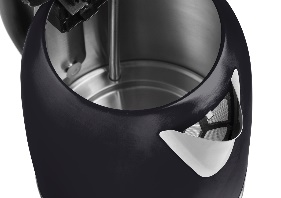 Rychlovarná konvice RK3252 je vybavena skrytým topným tělesem a vyjímatelným filtrem pro snadnou a rychlou údržbu.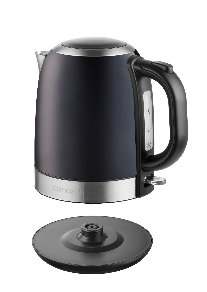 Bezpečnost na prvním místěTrojnásobný bezpečnostní systém zaručí, že se konvice automaticky vypne po dosažení bodu varu, pokud ji sejmete z podstavce nebo v případě, že ji omylem zapnete prázdnou. Vypínač umístěný pod rukojetí slouží současně jako kontrolka provozu. Rozsvítí se vždy, když je konvice zapnutá.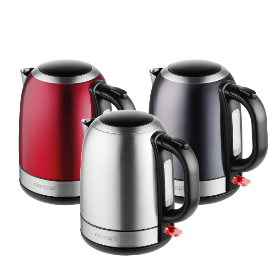 Která ladí vám?Konvice RK3252 je zpracována v dalších dvou barevných variantách – nerez (RK3250) a červená (RK3251). Stačí si jen vybrat, která bude ladit do vaší kuchyně.Technické parametryObjem: 1,2 l (příprava až 5 šálků)Kvalitní značkový konektor STRIXMateriál: ušlechtilá nerez ocelPřehledný vodoznakTlačítko pro otevírání víkaSvětelná kontrolka provozuVyjímatelný filtr proti usazeninámSkryté topné tělesoPlně otočná základnaPodstavec s prostorem pro uschování přívodního kabeluTrojnásobná bezpečnostní pojistkaBarva: tmavý nerez Příkon: 2200 WNapětí a frekvence: 220 -240 V, 50/60 HzDélka přívodního kabelu: 70 cmRozměry: 20,6 x 14,5 x 21,4 cmHmotnost: 800 g